20 Gorffennaf 2022 Annwyl Randdeiliad Rwy'n ysgrifennu atoch i roi'r wybodaeth ddiweddaraf i chi am gynigion i ymestyn ac adlinio darpariaeth ysgolion arbennig a Chanolfannau Adnoddau Arbenigol ar gyfer disgyblion ledled Caerdydd sydd ag Anghenion Iechyd a Lles Emosiynol fel y nodir isod: cynyddu capasiti Ysgol Arbennig The Court o 42 i 72 o leoedd.  Trosglwyddo’r ysgol i adeiladau newydd ar safle Ysgol Gynradd y Tyllgoed ac ar safle presennol Ysgol Gynradd yr Eglwys yng Nghymru Llaneirwg yn Llanrhymni, gyda 36 o ddisgyblion ar bob safle o fis Medi 2025. Sefydlu Canolfan Adnoddau Arbenigol ag 20 o leoedd ar gyfer iechyd a lles emosiynol yn Ysgol Uwchradd Gymunedol Gorllewin Caerdydd o fis Medi 2022. Sefydlu Canolfan Adnoddau Arbenigol ag 20 o leoedd ar gyfer iechyd a lles emosiynol yn Ysgol Uwchradd y Dwyrain o fis Medi 2023.Yn ei gyfarfod ar 14 Gorffennaf 2022, ystyriodd y Cabinet y cynnig, y gwrthwynebiadau statudol a gyflwynwyd ac ymateb yr awdurdod lleol iddynt. Nodwyd na chafwyd unrhyw wrthwynebiadau.  Cymeradwyodd y Cabinet y cynigion fel a nodir uchod heb eu newid. Roedd y Cabinet yn fodlon y bydd y cynigion ar gyfer Ysgol Arbennig The Court yn:Cynyddu nifer y lleoedd ysgol arbennig ar gyfer dysgwyr oedran cynradd ag anghenion iechyd a lles emosiynol a byddent yn cyfrannu at ateb y galw a ragwelir;  Byddai adeiladau ysgol newydd yn mynd i'r afael â chyflwr is-safonol adeiladau presennol The Court a byddai'n lleihau'r ôl-groniad o waith cynnal a chadw; Bydd cyfleusterau adeiladau newydd yn darparu amgylcheddau dysgu o ansawdd uchel, sy'n gwella dewisiadau dysgu a chyfleoedd i ddisgyblion.  Mae gweledigaeth Caerdydd 2030 yn nodi'r angen i ddarparu lleoedd ysgol o ansawdd uchel.  Mae amgylcheddau o ansawdd uchel yn cael effaith gref ar wella deilliannau disgyblion; Bydd safle deuol yn cynnig hyblygrwydd ar gyfer rheoli disgyblion, gan ganiatáu iddynt gael eu haddysgu 'yn nes at adref'.  Byddai'r cynigion yn darparu dosbarthiad gwell o ddarpariaeth Arbennig ar draws y ddinas;  Bydd safle deuol yn caniatáu ar gyfer ystod ehangach o adnoddau ar gyfer yr ysgol – bydd ganddi fwy o le i ddatblygu'r cwricwlwm a gynigir, gan gynnig ystod ehangach o brofiadau i ddisgyblion;  Bydd cyd-leoli gydag Ysgolion Cynradd prif ffrwd yn darparu cyfleoedd ailintegreiddio, ac yn caniatáu ar gyfer pontio mwy effeithiol; Byddai Ysgol Arbennig The Court yn adeiladau sy’n addas i'r 21ain Ganrif, a allai gefnogi ystod o fentrau sy'n seiliedig ar dystiolaeth yn haws – ffocws therapi, cyfleoedd ymyrraeth gynnar, a chefnogi anogaeth a lles; Bydd cydleoli â safleoedd cynradd prif ffrwd yn caniatáu i staff rannu arfer gorau, cryfhau'r berthynas ag ysgolion prif ffrwd, caniatáu cyfleoedd dysgu proffesiynol ac ar gyfer gweithio amlasiantaethol;  Byddai’r adeiladau newydd yn gwbl hygyrch ac yn cydymffurfio â Deddf Cydraddoldeb 2010.  Roedd y Cabinet yn fodlon y bydd y cynigion ar gyfer Ysgol Uwchradd Gymunedol Gorllewin Caerdydd ac Ysgol Uwchradd y Dwyrain yn:Cynyddu nifer y lleoedd adnoddau arbenigol ar gyfer dysgwyr oedran uwchradd ag anghenion iechyd a lles emosiynol a byddai'n cyfrannu at ateb y galw a ragwelir.  Byddai'r cyfle i gyflogi staff arbenigol a gweithio'n agosach gyda gwasanaethau arbenigol yng Nghaerdydd yn gwella addysgu cynhwysol yr ysgol.  Byddai hyn o fudd i bob disgybl yn yr ysgol.  Byddai'r cynnig yn sicrhau bod disgyblion sy'n byw yng ngorllewin a dwyrain y ddinas yn teithio pellteroedd llai i gael mynediad at ddarpariaeth arbenigol nag y byddent yn ei wneud i gyrraedd darpariaeth amgen.  Mae’r adeiladau ysgol newydd yn gwbl hygyrch ac yn cydymffurfio â Deddf Cydraddoldeb 2010.  Atgyfeirio Penderfyniad yr Awdurdod Lleol at Weinidogion CymruDan adran 54 Deddf 2013 os yw'r cynigion wedi'u cymeradwyo gan awdurdod lleol, caiff y cyrff canlynol, cyn diwedd y 28 diwrnod gan ddechrau ar ddiwrnod y penderfyniad, atgyfeirio'r cynnig at Weinidogion Cymru i'w ystyried;i. Awdurdod lleol arall y mae'r cynigion yn effeithio arno;ii. Corff crefyddol priodol unrhyw ysgol yr effeithir arno;iii. Corff Llywodraethu ysgol sefydledig neu wirfoddol sy’n destun y cynigion;iv. Ymddiriedolaeth sy'n dal eiddo ar ran ysgol wirfoddol neu sefydledig sy'n destun y cynigion; av. sefydliad addysg bellach y mae’r cynigion yn effeithio arnoMae’r penderfyniad yn amodol ar y gweithdrefnau galw i mewn fel y nodir yng nghyfansoddiad y Cyngor sy'n galluogi adolygu penderfyniadau’r Cabinet.   Os oes galw i mewn ar gyfer y penderfyniad, rhoddir gwybod i’r holl randdeiliaid. Os oes gennych unrhyw gwestiynau neu os hoffech ragor o wybodaeth, cysylltwch â’r Tîm Cynllunio Trefniadaeth Ysgolion ar 029 2087 2917 neu e-bostiwch:  ymatebionysgolion@caerdydd.gov.uk.Cofion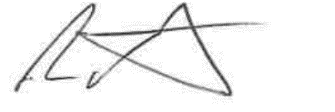 Richard Portas  Gyfarwyddwr y RhaglenTrefniadaeth Ysgolion